МІНІСТЕРСТВО ОСВІТИ І НАУКИ УКРАЇНИНАЦІОНАЛЬНИЙ УНІВЕРСИТЕТ «ЛЬВІВСЬКА ПОЛІТЕХНІКА»Кафедра ІСМЛАБОРАТОРНА РОБОТА №2Операції над стрічкамиЛЬВІВ 2010Мета роботи: набуття практичних навичок застосування операцій над стрічками.Завдання на роботуРозробити процедури та функції, які забезпечують виконання операцій вказаних в завданні.Варіант 12Текст програми: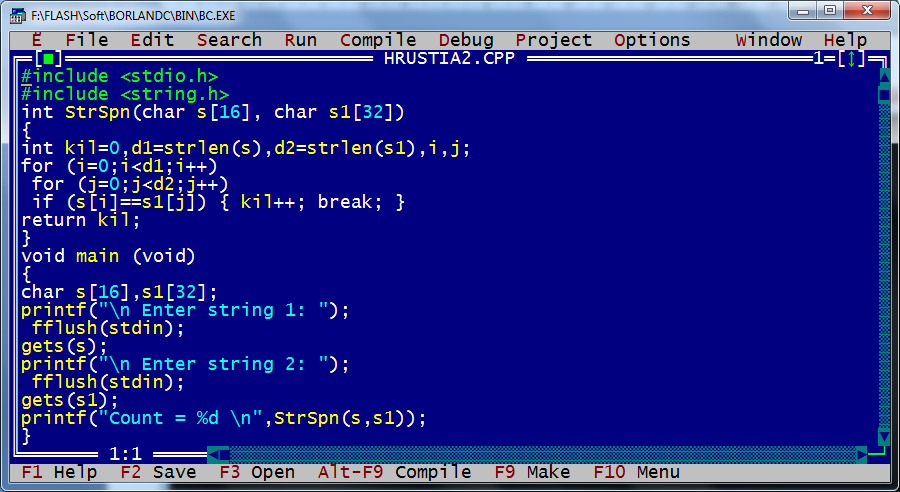 Результат програми: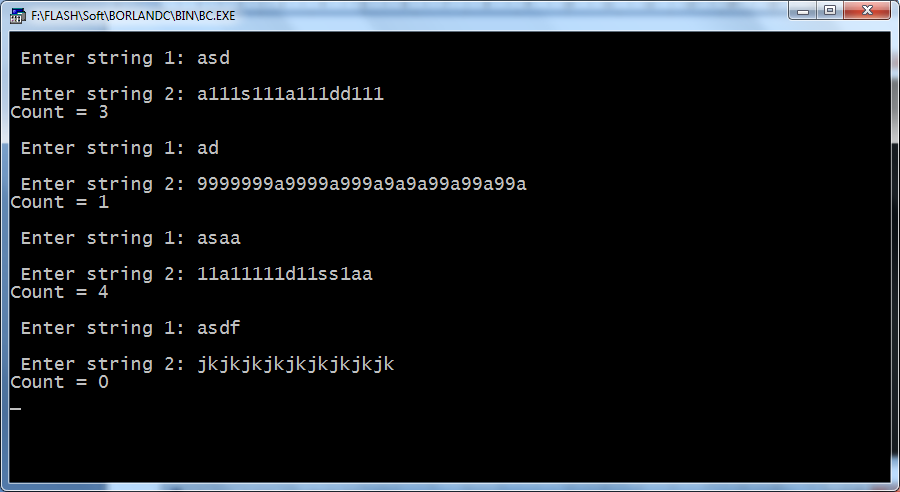 Висновок: на цій лабораторній роботі я ознайомилась із операціями над стрічками та навчилась їх практично застосовувати.StrSpn(s1,s2)знаходження довжини тої частини стрічки s, яка містить тільки символи зі стрічки s1.  